от «13»   декабря    2018 г.               № 7/1                           пос. Коробкин       «Об организации сбора, хранения, утилизации ртутьсодержащих ламп»Во исполнение постановления правительства Российской Федерации от 03.09.2010 года № 681 «Об утверждении Правил обращения с отходами производства и потребления в части освети тельных устройств,  электрических ламп, ненадлежащий сбор, накопление использование, обезвреживание, транспортирование и размещение которых может привлечь причинение вреда жизни, здоровья граждан, вреда животным, растениями и окружающей среды», в соответствии с ФЗ-131 ОТ 16.10.2003 года «Об общих принципах организации местного самоуправления»Постановляю:Назначить ответственным за сбор, хранение и утилизацию отработанных ртутьсодержащих лапм Нурнаеву Раису Григорьевну  специалиста  Коробкинского сельского муниципального образования Республики Калмыкия.Место хранения отработанных ртутьсодержащих ламп определить подсобное помещение Администрации Коробкинского СМО РК с ограниченным доступом.Контроль исполнения данного постановления оставляю за собойГлава  АдминистрацииКоробкинского сельского муниципального образования    Республики Калмыкия (ахлачи)                                                     Литвиненко Е.Н.                         И.«Об организации сбора, хранения. утилизации ртут ьс одерж а щ s i х л а м п > >Во исполнение постановления правительства Российской Федерации m 03.09.2010 года № 681 «Об утверждении Правил обращения с отходами производства и потребления в части оспеi тельных устройств, >лектрическнх ламп, ненадлежащий сбор, накопление использование, обезвреживание, транспортирование и размещение которых может привлечь причинение вреда жизни, здоровья граждан, вреда животным, растениями и окружающей среды», в соответствии с ФЗ-131 ОТ 16.10.2003 года «Об общих принципах организации местного самоуправления»Постановляю:Назначить ответственным за сбор, хранение и утилизацию отработанных ртутьсодержащих лапм Рубежанекую Вален inns Николаевну специалиста 1 категории.Место хранения отработанных ртутьсодержащих ламп определить подсобное помещение Администрации Садовского СМО РК с ограниченным доступом.Контроль исполнения данного постановления оставляю за собойПОСТАНОВЛЕНИЕ ГЛАВЫ АДМИНИСТРАЦИИКОРОБКИНСКОГО СЕЛЬСКОГОМУНИЦИПАЛЬНОГО ОБРАЗОВАНИЯРЕСПУБЛИКИ КАЛМЫКИЯ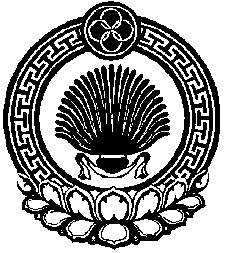 ХАЛЬМГ ТАНhЧИНКОРОБКИН СЕЛӘНАМУНИЦИПАЛЬН БУРДЭЦИН АДМИНИСТРАЦИН  ТОГТАВР